Publicado en Madrid el 28/04/2017 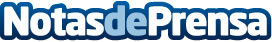 Thales España, 3M, TUV Nord Qualicontrol, Grupo Godó y Suez Spain,  galardonados en los Premios Xcellens 2016ASPY Prevención destaca la labor de estas empresas en Prevención de Riesgos LaboralesDatos de contacto:Soledad OlallaNota de prensa publicada en: https://www.notasdeprensa.es/thales-espana-3m-tuv-nord-qualicontrol-grupo_1 Categorias: Seguros Recursos humanos Premios http://www.notasdeprensa.es